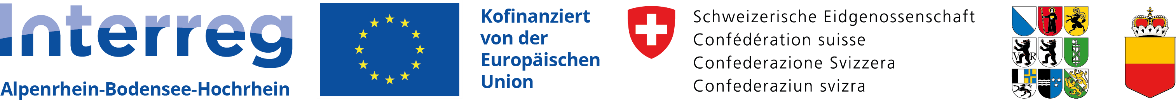 Informationen und Auskünfte:Lydia Tollkühn, Koordinatorin IBK-KleinprojektefondsTelefon: +49 7531 921 83 14	E-Mail: kleinprojekte@bodenseekonferenz.org
Telefax: +49 7531 921 83 20	Internet: www.bodenseekonferenz.orgBitte setzen Sie sich vor Antragstellung mit der IBK-Geschäftsstelle in Verbindung! 
Wir unterstützen Sie bei der Antragstellung und beantworten gerne Ihre Fragen.Anträge bitte einreichen bei:Geschäftsstelle der IBK  	Postadresse Schweiz:Bücklestr. 3 e	Postfach 1914
DE-78467 Konstanz  	CH-8280 Kreuzlingen
E-Mail: kleinprojekte@bodenseekonferenz.orgNutzen Sie bitte für Ihren Antrag das vorliegende elektronische Formular. Reichen Sie Ihren Antrag anschließend elektronisch sowie in Papierform mit Ihrer Unterschrift bei der IBK-Geschäftsstelle ein. Angaben zu den ProjektpartnernKosten- und FinanzierungsplanAlle Kosten müssen einen direkten Bezug zum Projekt haben und sind von den Projektpartnern vorzufinanzieren. Personalkosten sind nicht förderfähig. Förderfähig sind Sachkosten, etwa für Logistik (z.B. Übernachtung, Miete für Bus oder Raum, ÖPNV), Öffentlichkeitsarbeit (z.B. Gestaltung und Druck von Flyern, Plakaten, Broschüren)Dienstleistungen durch Dritte (z.B. Referenten, Moderation)Infrastruktur (im Einzelfall nach Rücksprache)Unbezahlte ehrenamtliche Arbeit (z.B. durch Vereinsmitglieder) kann als Teil der Eigenmittel mit 17 € pro Std. anerkannt werden (Nachweis erforderlich; maximal 50% der Sachkosten). Bitte achten Sie darauf, dass die Gesamtsumme des Kostenplans mit der Gesamtsumme des Finanzierungsplans übereinstimmt. Sie können maximal 2.500 € Förderung beantragen. Zugleich darf die beantragte Förderung maximal 50% der Gesamtkosten betragen.Erklärungen und KenntnisnahmeDie Projektpartner erklären,dass es sich um ein sorgfältig geplantes und bearbeitetes Projekt handelt, wobei die Grundsätze der Wirtschaftlichkeit, Zweckmäßigkeit und Sparsamkeit beachtet wurden.dass alle im Zusammenhang mit der beantragten Förderung gemachten Angaben richtig und vollständig sind und verpflichtet sich, etwaige Änderungen unverzüglich zu melden.Die Projektpartner nehmen folgende Punkte zur Kenntnis:Das „Reglement IBK-Kleinprojektefonds 2022-2028“ ist Teil des Antrags. Insbesondere die Punkte IV und V sind entsprechend zu berücksichtigen. (Download unter: www.bodenseekonferenz.org/kleinprojekte)Auf die Förderung besteht kein Rechtsanspruch. Im Fall einer Eigentumsübertragung, Veräußerung oder der Aufgabe der Verfolgung des Projektzieles ist zu beachten, dass die Förderung projektgebunden und der Projektträger als Person nicht Gegenstand der Förderung ist. Bei einem Verstoß gegen die Förderbestimmungen ist mit einer (Teil-)Rückzahlung der Fördermittel zu rechnen.Die Projektpartner erklären sich einverstanden, im Rahmen der Finanz- und Wirkungskontrolle der zuständigen Stellen mitzuwirken und Auskünfte über die Verwendung der Fördermittel (=öffentliche Gelder) zu erteilen. Dafür werden sämtliche Originalbelege bis 31.12.2030 aufbewahrt oder bei der Geschäftsstelle der IBK hinterlegt.dass die Daten des Förderantrages elektronisch erfasst werden. dass (im Falle einer Förderung) projektbezogene Angaben für die Öffentlichkeitsarbeit der IBK und des Interreg-Programms verwendet werden.eingereichte Fotos und Belegexemplare von der IBK zu Zwecken der Öffentlichkeitsarbeit in Print- und digitalen Medien verwendet werden dürfen.Durch die Unterschrift bestätigen die Projektpartner die Kenntnisnahme der Hinweise und erklärt sich mit den oben genannten Punkten einverstanden.  ……………………………………………………..  Stempel und Unterschrift ProjektpartnerProjekttitel:                               [Text eingeben]                               [Text eingeben]Laufende Nummer:Wird von der IBK-Geschäftsstelle ausgefüllt.Projektnummer:Wird von der IBK-Geschäftsstelle ausgefüllt.Antragseingang:Wird von der IBK-Geschäftsstelle ausgefüllt.Name / Institution:     Partner 1                                                                                          [Text eingeben]Name / Institution:     Partner 1                                                                                          [Text eingeben]Name / Institution:     Partner 1                                                                                          [Text eingeben]Name / Institution:     Partner 1                                                                                          [Text eingeben]Rechtspersönlichkeit:         privat        öffentlichRechtspersönlichkeit:         privat        öffentlichRechtspersönlichkeit:         privat        öffentlichRechtspersönlichkeit:         privat        öffentlichAdresse:Adresse:Bankverbindung:Bankverbindung:Strasse/Hausnr.:Bank:PLZ/Ort:IBAN:Land/Kanton:BIC:Ansprechperson:Ansprechperson:Ansprechperson:Ansprechperson:Ansprechperson:Funktion:   Telefon international:Email:Website:Name / Institution:      Partner 2                                [Text eingeben –Partner muss aus anderem Land kommen]Name / Institution:      Partner 2                                [Text eingeben –Partner muss aus anderem Land kommen]Name / Institution:      Partner 2                                [Text eingeben –Partner muss aus anderem Land kommen]Name / Institution:      Partner 2                                [Text eingeben –Partner muss aus anderem Land kommen]Rechtspersönlichkeit:         privat        öffentlichRechtspersönlichkeit:         privat        öffentlichRechtspersönlichkeit:         privat        öffentlichRechtspersönlichkeit:         privat        öffentlichAdresse:Adresse:Bankverbindung:Bankverbindung:Strasse/Hausnr.:Bank:PLZ/Ort:IBAN:Land/Kanton:BIC:Ansprechperson:Ansprechperson:Ansprechperson:Ansprechperson:Ansprechperson:Funktion:   Telefon international:Email:Website:Name / Institution:      Partner 3 (optional)                   [Text eingeben -weitere Partner ggf. auf separatem Blatt]Name / Institution:      Partner 3 (optional)                   [Text eingeben -weitere Partner ggf. auf separatem Blatt]Name / Institution:      Partner 3 (optional)                   [Text eingeben -weitere Partner ggf. auf separatem Blatt]Name / Institution:      Partner 3 (optional)                   [Text eingeben -weitere Partner ggf. auf separatem Blatt]Rechtspersönlichkeit:         privat        öffentlichRechtspersönlichkeit:         privat        öffentlichRechtspersönlichkeit:         privat        öffentlichRechtspersönlichkeit:         privat        öffentlichAdresse:Adresse:Bankverbindung:Bankverbindung:Strasse/Hausnr.:Bank:PLZ/Ort:IBAN:Land/Kanton:BIC:Ansprechperson:Ansprechperson:Ansprechperson:Ansprechperson:Ansprechperson:Funktion:   Telefon international:Email:Website:Angaben zum ProjektAngaben zum ProjektAngaben zum ProjektProjekttitel (bitte kurz und aussagekräftig):                                                                          [Text eingeben]Projekttitel (bitte kurz und aussagekräftig):                                                                          [Text eingeben]Projekttitel (bitte kurz und aussagekräftig):                                                                          [Text eingeben]Beschreibung des Projektes:                                                                   [Text eingeben, max. 2.500 Zeichen]
Projektinhalte und konkrete Aktivitäten, Ziele und Zielgruppen, grenzüberschreitende Effekte                                            Beschreibung des Projektes:                                                                   [Text eingeben, max. 2.500 Zeichen]
Projektinhalte und konkrete Aktivitäten, Ziele und Zielgruppen, grenzüberschreitende Effekte                                            Beschreibung des Projektes:                                                                   [Text eingeben, max. 2.500 Zeichen]
Projektinhalte und konkrete Aktivitäten, Ziele und Zielgruppen, grenzüberschreitende Effekte                                            Räumlicher Wirkungsbereich des Projektes:                                                                [Text eingeben]Räumlicher Wirkungsbereich des Projektes:                                                                [Text eingeben]Räumlicher Wirkungsbereich des Projektes:                                                                [Text eingeben]Landkreis/e D:Kanton/e CH:Bezirk/e A:Gemeinde/n FL:Zeitraum: Projektbeginn:        (tt.mm.jjjj)Projektende:        (tt.mm.jjjj)Bitte geben Sie den tatsächlichen Projektbeginn und die geplante Dauer bis zur Abschluss aller Zahlungen an. Zulässig sind Projekte, die noch nicht abgeschlossen sind. Bitte geben Sie den tatsächlichen Projektbeginn und die geplante Dauer bis zur Abschluss aller Zahlungen an. Zulässig sind Projekte, die noch nicht abgeschlossen sind. Ausgewiesene Mehrwertsteuer ist grundsätzlich förderfähig, unabhängig von der Vorsteuerabzugsberechtigung.KOSTENPLAN                                                                                                               [Text eingeben]KOSTENPLAN                                                                                                               [Text eingeben]SachkostenSachkosten      €      €      €      €      €      €      €      €      €      €      €      €      €      €      €      €      €      €      €      €Summe Sachkosten:      €Ehrenamtliche ArbeitEhrenamtliche ArbeitFreiwillige unbezahlte Arbeit (17 €/h), Stundenzahl :            €Projektgesamtkosten (Sachkosten + Ehrenamt):      €Beantragte Förderung    Beantragte Förderung    Datum:Beantragte Gesamtsumme:      €Bewilligte Summe:FINANZIERUNGSPLAN                                                                                                        [Text eingeben]FINANZIERUNGSPLAN                                                                                                        [Text eingeben]FINANZIERUNGSPLAN                                                                                                        [Text eingeben]FINANZIERUNGSPLAN                                                                                                        [Text eingeben]Die Projektgesamtkosten in Höhe von       € werden finanziert über:Die Projektgesamtkosten in Höhe von       € werden finanziert über:Die Projektgesamtkosten in Höhe von       € werden finanziert über:Die Projektgesamtkosten in Höhe von       € werden finanziert über:Partner 1Partner 2Partner 3  Eigene Mittel      €      €      €  Ehrenamtliche Arbeit      €      €      €(3)    Zuschüsse(3)    Zuschüsse(3)    Zuschüsse(3)    Zuschüsse(3.1) Öffentliche Zuschüsse (z.B. kommunale oder kantonale Mittel)(3.1) Öffentliche Zuschüsse (z.B. kommunale oder kantonale Mittel)(3.1) Öffentliche Zuschüsse (z.B. kommunale oder kantonale Mittel)(3.1) Öffentliche Zuschüsse (z.B. kommunale oder kantonale Mittel)      €      €      €      €      €      €      €      €      €(3.2) Private Zuschüsse (z.B. Sponsoring)(3.2) Private Zuschüsse (z.B. Sponsoring)(3.2) Private Zuschüsse (z.B. Sponsoring)(3.2) Private Zuschüsse (z.B. Sponsoring)      €      €      €      €      €      €      €      €      €(3.3) Beantragte Förderung beim IBK-Kleinprojektefonds(3.3) Beantragte Förderung beim IBK-Kleinprojektefonds(3.3) Beantragte Förderung beim IBK-Kleinprojektefonds(3.3) Beantragte Förderung beim IBK-Kleinprojektefonds      €      €      €       Zuschüsse gesamt      €      €      €(4)   Einnahmen(4)   Einnahmen(4)   Einnahmen(4)   EinnahmenTeilnehmergebühren      €      €      €Eintrittsgelder      €      €      €Verkaufserlöse      €      €      €      €      €      €       Einnahmen gesamt      €      €      €Summe 1-4      €      €      €Ergänzende Anmerkungen:Ergänzende Anmerkungen:Ergänzende Anmerkungen:Ergänzende Anmerkungen:……………………………………………………..Ort, Datum……………………………………………………..	Stempel und Unterschrift Antragsteller……………………………………………………..Stempel und Unterschrift Projektpartner